12. Low Back Pain							By Ilana Ramer BassOverviewVery common, ~80% of adults will have low back pain at some time in their lives Vast majority of cases will be non-specific low back pain Usually lasts 6-8 weeks and will have at least 1 recurrence Rarely a harbinger of serious medical illness Risk factors:Occupation/strenuous work, obesity, age >30, female gender, physical inactivity, arthritis, stress, depression, smoking AcuityAcute <4 weeksSubacute 4-12 weeksChronic >12 weeks Differential diagnosis:*Sciatica= a sharp or burning pain radiating down from the buttock along the course of the sciatic nerve. Most is attributable to radiculopathy at L5 or S1 level; pain travels posterior or lateral aspect of the leg usually to the foot or ankle. ** Radicular pain is caused by damage to the spinal nerve root. RED FLAGS for cord compression/cauda equine syndrome:Bladder/bowel dysfunction, saddle anesthesia, weakness, numbness, B-symptoms (fever, weight loss, night sweats), history of cancer, IVDUPhysical exam:Inspection: rash, asymmetry, deformityPalpation: point tenderness vs. paraspinal muscle tendernessRange of motion, sensation, strength, reflexesSpecial maneuvers:Straight leg raise (sen 90%, spec 30%)—passively raise leg with ankle dorsiflexed; if elicits pain at 30-60 degree angle then positiveImmediate Imaging with MRI:Major risk factor for cancerRecent infection Signs of cauda equina syndromeSevere/progressive neuro deficits If concerned for malignancy or infection but suspicion is not high; can get x-ray and ESRTreatment:High dose NSAIDsNaproxen 500mg q12hrs or ibuprofen 400-600mg q6hrs standing x7-10 days If cannot tolerate, give high dose tylenol Muscle relaxants (flexeril, tizanidine)—advise patient to take at bedtime as can cause drowsiness Gabapentin/pregabalin if radicular pain Physical therapyNO bed rest!!Back Pain at IMAPatient education is important—provide information as to the cause of their back pain, the favorable prognosis and minimal value of diagnostic testing and advise them to stay active!70-90% improve within 7 weeks Recurrences are common (50% within 6 months) but recurrences also have a favorable prognosis Predictors of disabling chronic low back pain:Maladaptive pain coping behaviors (ex: avoid activity out of fear), functional impairment, poor general health status, presence of psychiatric comorbidities or nonorganic signs Referral to “Physical Therapy”Will automatically print a prescription and a list of physical therapy places/contact information Provide exercises using the “References” tab and forward them to your patient instructions so that they print with the AVS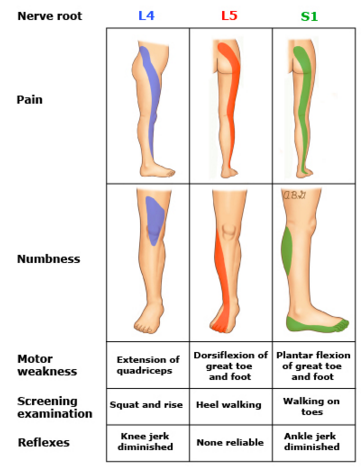 EtiologiesFindingsMusculoskeletalHistory of an inciting event/trauma Spinal Stenosis (bony overgrowth)Bilateral radiation; worse with ambulation, better with sitting or leaning forward Herniated disc Unilateral radiationOsteoarthritisOlder age, associated with activity and relieved by rest Metastatic diseaseHx of cancer- breast, lung, thyroid, kidney, prostateSpinal epidural abscessFever, malaise, hx of IVDU or spinal manipulation (ex: epidural)Vertebral osteomyelitisPost-procedural, immunocompromise, IVDUVertebral compression fractureAcute onset localized back pain; osteoporosisOutside the back: pyelonephritis, pancreatitis, nephrolithiasis, Herpes Zoster